Сумська міська радаVІІ СКЛИКАННЯ _____ СЕСІЯРІШЕННЯвід                               № м. СумиНа підставі пропозиції Сумського міського голови Лисенка О.М., враховуючи заяву Воропаєвої Ю.Г., відповідно до пункту 5 частини четвертої статті 42 Закону України «Про місцеве самоврядування в Україні», керуючись пунктом 3 частини першої статті 26 Закону України «Про місцеве самоврядування в Україні», Сумська міська радаВИРІШИЛА:1. Унести зміни до рішення Сумської міської ради від 11 грудня 2015 року № 60-МР «Про затвердження персонального складу виконавчого комітету Сумської міської ради VIІ скликання», а саме:1.1. Вивести зі складу виконавчого комітету Сумської міської ради VIІ скликання Воропаєву Юлію Григорівну.Міський голова								О.М. ЛисенкоІніціатор розгляду питання Сумський міський голова Проект рішення підготовлено відділом організаційно-кадрової роботиДоповідає: Сумський міський голова Лисенко О.М.Лист погодженнядо проекту рішення Сумської міської ради«Про внесення змін до рішення Сумської міської ради від 11 грудня 2015 року № 60-МР «Про затвердження персонального складу виконавчого комітету Сумської міської ради VIІ скликання»Начальник відділуорганізаційно-кадрової роботи					А.Г. АнтоненкоНачальник правового управління					О.В.ЧайченкоСекретар Сумської міської ради					А.В. Баранов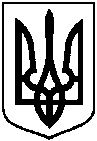 ПРОЕКТОприлюднено «___» ___________ 2017Про внесення змін до рішення Сумської міської ради від 11 грудня 2015 року № 60-МР «Про затвердження персонального складу виконавчого комітету Сумської міської ради VIІ скликання»